Инклюзивная культура формируется:- администрацией образовательного учреждения;- педагогами;- специалистами социально-психологической службы.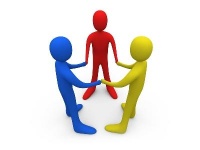 Рекомендации молодым специалистам:Повышайте уровень профессионализма и компетентности в вопросах обучения и воспитания детей с особыми образовательными потребностями.Необходимо наладить контакт с родителями детей с ОВЗ.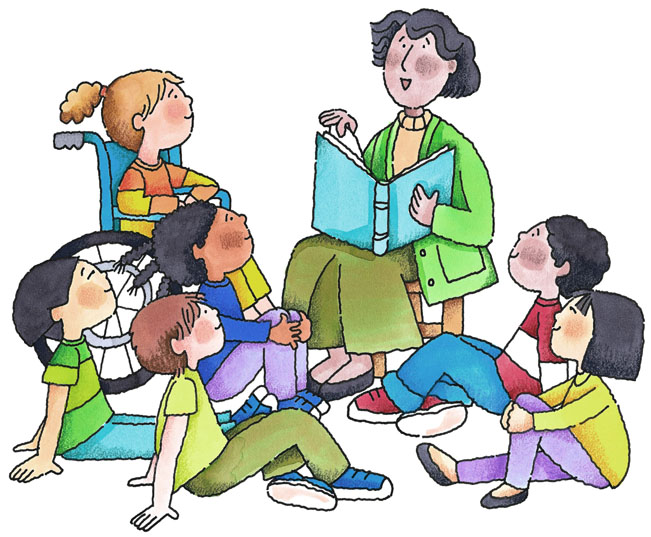 Удачи вам в вашей профессиональной деятельности!Архангельск 2017ИНКЛЮЗИВНАЯ КУЛЬТУРА ПЕДАГОГА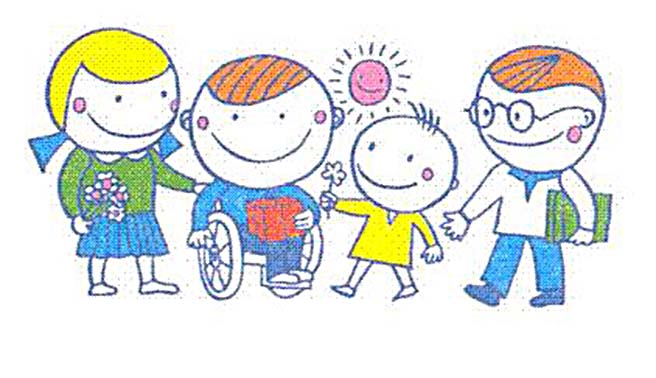 муниципальное бюджетноеобщеобразовательное учреждениемуниципального образования«Город Архангельск»«Гимназия № 3имени К.П. Гемп»(МБОУ Гимназия № 3)   Инклюзивное образование – это признание ценности различий всех детей и их способности к обучению, это гибкая система, в которой учитываются потребности каждого ребенка, не только с проблемами развития, но и тех, кто принадлежит к той или иной этнической, культурной, социальной, возрастной группе.   Инклюзивная культура – система ценностей и отношений участников образовательных отношений, реализующих инклюзивное образование.   Инклюзивный процесс – специально организованный процесс, обеспечивающий включение и принятие ребенка с ОВЗ в среду сверстников в образовательном учреждении, обучение по адаптированным или индивидуальным образовательным программам с учетом его особых образовательных потребностей.   Инклюзивная практика – адекватные инклюзии формы, технологии, методы,  специальные дидактические средства.Основные мероприятия, направленные на организационную, методическую и психологическую поддержку педагогов, реализующих инклюзивную практику:Проектные семинары, посвященные вопросам проектирования, моделирования инклюзивного процесса в образовательном учреждении, проектирование реализации ИОП в образовательном процессе.Вопросы проведения психолого-медико-педагогического консультирования, в рамках которого систематизируются представления результатов педагога, педагога-психолога, логопеда, дефектолога, вырабатывается общие подходы к решению, в том числе, педагогических задач инклюзивного процесса в отношении каждого ребенка, вопросы построение ИОП на ребенка с ОВЗ, отслеживание результатов работы специалистов.Информационное консультирование педагогов о целях и задачах инклюзивной практики, субъектах инклюзивного процесса, методах педагогической диагностики, целях и задачах психолого-педагогического сопровождения ребенка с ОВЗ.Основные задачи психологической поддержки:определение и использование личностных ресурсов;постановка целей профессионального развития и составление плана реализации поставленных целей;преодоление сложившихся стереотипов;обучение навыкам эффективного взаимодействия;тайм-менеджмент;рефлексия педагогического опыта, профилактика «синдрома выгорания».Эффективные формы работы педагога-психолога с педагогами:консультация, коучинг;экспертная оценка;супервизия педагогических ситуаций;тренинг коммуникативных навыков;фокус-группа.